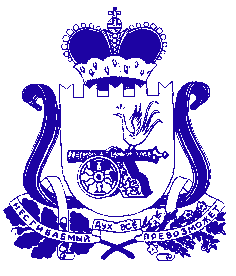 СОВЕТ ДЕПУТАТОВ  ПЕЧЕРСКОГО СЕЛЬСКОГО ПОСЕЛЕНИЯСМОЛЕНСКОГО РАЙОНА СМОЛЕНСКОЙ ОБЛАСТИРЕШЕНИЕот 31 января 2018 года								    № 1О проведении конференцииграждан          В соответствии со ст.17 Устава муниципального образования  Печерского сельского поселения Смоленского района Смоленской области Совет депутатов Печерского сельского поселенияРЕШИЛ:Созвать конференцию граждан муниципального образования Печерского сельского поселения Смоленского района Смоленской области. Определить норму представительства:         а) 1 делегат от 40 жителей;         б)  по 1 делегату от организаций и учреждений              в) члены Совета депутатов.      3. Определить дату и время проведения конференции – 11 марта 2018г.          (воскресенье) в  12 – 00.       4. Определить место проведения конференции – Печерский КСЦ (Смоленская область, Смоленский район, с. Печерск, ул. Автодорожная, д.1)      5. Утвердить повестку конференции:            1) Отчет об исполнении бюджета за 2017 год.        2) Отчёт Главы муниципального образования о проделанной работе в муниципальном образовании за 2017 год.            3) Вопросы жилищно-коммунального хозяйства.            4) Разное.  6. Опубликовать данное решение в газете «Печерские вести» и на официальном сайте Администрации.Глава муниципального образованияПечерского  сельского поселения                                                Смоленского района Смоленской области                              Ю.Н. Янченко    Утверждено Решением Совета депутатов Печерского сельского поселения Смоленского района Смоленской области № 1 от 31.01.2018г.УВАЖАЕМЫЕ ЖИТЕЛИПЕЧЕРСКОГО СЕЛЬСКОГО ПОСЕЛЕНИЯ!11 МАРТА 2018 года в 12 часовв Печерском Доме культуры по адресу: с. Печерск ул. Автодорожная, д.1СОСТОИТСЯ  КОНФЕРЕНЦИЯ ГРАЖДАН ПЕЧЕРСКОГО СЕЛЬСКОГО ПОСЕЛЕНИЯПовестка дня:1) Отчет об исполнении бюджета за 2017 год.2) Отчёт Главы муниципального образованияПечерского сельского поселения Смоленского района Смоленской области о проделанной работе в муниципальном образовании за 2017 год.3) Вопросы жилищно-коммунального хозяйства.4) Разное.